GUVERNUL ROMÂNIEI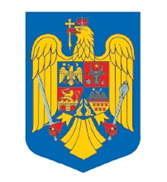 ORDONANŢĂ DE URGENȚĂpentru aprobarea unor măsuri de sprijin decontate din fonduri europene, pentru extinderea, reabilitarea sau modernizarea infrastructurii de gaze medicale din secțiile de anestezie și terapie intensivă,  în contextul riscului de infecţie cu coronavirusul SARS-CoV-2Luând act de evoluţia situaţiei epidemiologice pe teritoriul României şi de evaluarea riscului de afectare a sănătăţii publice pentru perioada imediat următoare, care indică o creştere masivă a numărului de persoane infectate cu coronavirusul SARS-CoV-2,Ținând cont de faptul că, în condițiile creșterii semnificative a nivelului de dotare cu echipamente medicale a spitalelor, în contextul  necesității de consolidare a infrastructurii medicale în ansamblul ei, pentru a face față provocărilor ridicate de combaterea epidemiei de COVID-19, rețelele de gaze medicale cât și cele de energie electrică sunt depășite, fiind în mare parte și uzate atât fizic cât și moral,Întrucât această situație este de natură a crea un risc major pentru viața și sănătatea pacienților internați în secțiile de anestezie și terapie intensivă,     Întrucât neadoptarea unor măsuri în regim de urgenţă ar conduce la blocarea infrastructurii medicale disponibile şi, implicit, la afectarea dreptului la sănătate pentru pacienții ce necesită internare în secțiile de anestezie și terapie intensivă,Având în vedere epidemia de COVID-19 şi urgenţa de a aborda criza de sănătate publică rezultată, precum şi caracterul urgent al sprijinului necesar, se impune aprobarea unor măsuri în vederea acordării şi decontării din fonduri europene a cheltuielilor aferente extinderii, reabilitării sau modernizării infrastructurii de gaze medicale din secțiile de anestezie și terapie intensivă,  în contextul riscului de infecţie cu coronavirusul SARS-CoV-2,          Având în vedere că elementele mai sus menţionate vizează interesul public şi strategic şi constituie o situaţie extraordinară, a cărei reglementare nu poate fi amânată, se impune adoptarea de măsuri imediate pe calea ordonanţei de urgenţă.În temeiul art. 115 alin. (4) din Constituţia României, republicată,GUVERNUL ROMÂNIEI adoptă prezenta ordonanţă de urgență:Art. I.  –  (1) Se aprobă decontarea din fonduri europene aferente Programului operaţional „Infrastructură mare“ 2014-2020, conform regulilor de eligibilitate, a cheltuielilor necesare extinderii, reabilitării sau modernizării infrastructurii de gaze medicale din secțiile de anestezie și terapie intensivă.  (2) Decontarea prevăzută la alin. (1) se face în limita a 50 milioane de euro din bugetul Programului operaţional „Infrastructură mare” 2014 - 2020, echivalentul în lei la cursul de schimb InforEuro din luna noiembrie 2020.(2) Beneficiarii eligibili ai apelului de proiecte destinat extinderii, reabilitării sau modernizării infrastructurii de gaze medicale din secțiile de anestezie și terapie intensivă sunt:  a) Spitale județene de urgență / Spitale de urgență / Institute medicale/ Spitale de boli infecțioase;b) Primăria Municipiului București/autorități ale administrației publice locale cu competență în domeniul asistenței de sănătate publică și alte Autorități publice locale pentru spitale județene de urgență / Spitale de urgență / Institute medicale/ Spitale de boli infecțioase pe care le au în gestionare/administrare;c) parteneriatele dintre beneficiarii prevăzuți la lit. a) și b).Art. II  - (1) Autorităţile publice locale pot aproba credite de angajament, precum şi credite bugetare, după caz, pentru încheierea angajamentelor legale, pot derula proceduri de achiziţie publică şi pot efectua plăţi eligibile, începând cu data de 1 februarie 2020, pentru decontarea din fonduri europene, în cadrul Programului operaţional „Infrastructură mare” 2014 - 2020, a cheltuielilor necesare extinderii, reabilitării sau modernizării infrastructurii de gaze medicale din secțiile de anestezie și terapie intensivă.  (2) Contractelor de finanţare încheiate pentru extinderea, reabilitarea sau modernizarea infrastructurii de gaze medicale din secțiile de anestezie și terapie intensivă,  li se aplică mecanismul cererilor de plată/prefinanţare/rambursare, în condiţiile prevăzute de lege.(3) Se autorizează Ministerul Fondurilor Europene, în calitate de Autoritate de management pentru Programul operaţional „Infrastructură mare” 2014 – 2020, să adopte măsurile legale ce se impun pentru lansarea apelului de proiecte, aprobarea ghidului solicitantului, modificările de program operaţional, precum şi orice alte măsuri care sunt necesare pentru extinderea, reabilitarea sau modernizarea infrastructurii de gaze medicale din secțiile de anestezie și terapie intensivă.                                                                  PRIM – MINISTRULudovic ORBAN